Name: __________________________________  Date: ___________________________  Game Number: ____  No: ___FANTASY FOOTBALL AND MATHEMATICSOPPONENT: _____________________________________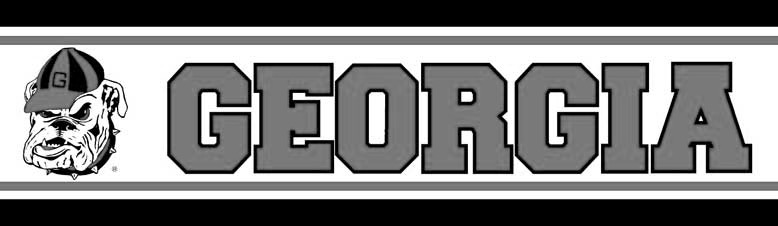 DATE OF GAME: _________________________________						        LOCATION OF GAME: ____________________________		CITY AND STATE: _______________________________